第十七类        橡胶、古塔胶、树胶、石棉、云母，以及不属别类的这些原材料的制品；生产用成型塑料制品；包装、填充和绝缘用材料；非金属软管。 [注释]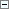 第十七主要包括电绝缘，隔热或隔音材料，以及生产用塑料纸、板或杆。 
本类尤其包括： 
——修复轮胎用橡胶材料； 
——橡胶或塑料制衬垫及填充料； 
——抗污染的浮动屏障。【1701】不属别类的橡胶，古塔胶，树胶        巴拉塔树胶170010，生橡胶或半成品橡胶170017，未加工或半加工树胶170117，合成橡胶170020，古塔胶170050，乳胶（天然胶）170064，液态橡胶170113，橡胶水170114 
        ※再生胶C170001，固体古马隆C170002注：1.液态橡胶，橡胶水与0115商品类似； 
2.跨类似群保护商品：生橡胶或半成品橡胶（1701，1703第（一）部分）。【1702】非金属密封减震制品        橡皮圈170004，密封环170009，防水圈170009，瓶用橡胶密封物170012，挡风条170013，挡风雨条170013，挡风雨条材料170015，橡皮塞子170018，橡胶制瓣阀170019，橡胶制减震缓冲器170021，管道垫圈170030，管道接头垫圈170030，离合器垫170039，填缝材料170040，补漏用化学合成物170042， 垫片（密封垫）170043，填充垫圈170043，密封物170043，部分加工的刹车衬垫材料170048，封泥170066，非金属制管套筒170067，非金属制管套170067，保护机器零件用橡胶套170068，接头用密封物170069， 橡胶或硬纤维垫圈170076，非文具用、非医用、非家用胶带170085，压缩空气管道用非金属附件170086，管道用非金属加固材料170089，非文具、非医用、非家用自粘胶带170092，橡皮挡块170093 
        ※高压锅圈C170004，胶衬C170005，胶套C170006，胶壳C170007，石棉油盘根C170008注：补漏用化学合成物与0115商品类似。【1703】橡胶，树脂，纤维制品        （一）半加工醋酸纤维素170001，丙烯酸树脂（半成品）170002，生橡胶或半成品橡胶170017，橡胶绳170031，硬橡胶170036，非纺织用弹性线170038， 非纺织用弹性纱170038，硫化纤维170046，塑料焊丝170047，焊接用塑料线170047，非包装用再生纤维素箔170053，非包装用再生纤维素片170053，人造树脂（半成品）170075， 合成树脂（半成品）170075，橡胶或硫化纤维制阀170082， 非包装用粘胶纤维纸170083，非纺织用橡胶线170095，非纺织用碳纤维170096， 半加工塑料物质170097，硬橡胶铸模170100，非纺织用塑料纤维170102，非纺织用塑料线170105，过滤材料（未加工泡沫或塑料膜）170106，翻新轮胎用橡胶材料170109，插花用泡沫支撑物（半成品）170112 
        ※半成品海绵C170014，有机玻璃C170015 

        （二）汽缸接头170033，管道用非金属接头170073 
        ※塑料管C170009，塑料板C170024，塑料杆C170025，塑料条C170026 

        （三）非包装用塑料膜170072，农业用塑料膜170111，窗户用防强光薄膜（染色膜）170115 
        ※农用地膜C170013，电控透光塑料薄膜C170016 

        （四）※橡胶榔头C170010，贮气囊C170011，渔业用浮球C170012注：1.本类似群各部分之间商品不类似，第（四）部分各商品之间互不类似； 
2.跨类似群保护商标：生橡胶或半成品橡胶（1701，1703第（一）部分）； 
3.塑料管，管道用非金属接头与1704，非金属软管浇水软管，纺织材料制软管，运载工具散热器用连接软管；与1909第（一）部分第一、二自然段类似，与第九版及以前版本本来1704车辆取暖器软管，车辆水箱用连接软管交叉检索； 
4.塑料管，塑料板，塑料杆，塑料条与1909建筑用塑料管，建筑用塑料板，建筑用塑料杆，建筑用塑料条类似。【1704】软管        浇水软管170006，非金属软管170022，纺织材料制软管170025，帆布水龙带170065，运载工具散热器用连接软管170074注：1.浇水软管，非金属软管，纺织材料制软管，运载工具散热器用连接软管与1703塑料管，管道用非金属接头，1909第（一）部分第一、二自然段类似； 
2.帆布水龙带与0916消防水龙带类似。【1705】保温、隔热、隔音材料        （一）石棉防火幕170003，石棉石板170005，保温用非导热材料170016，防热辐射合成物170024，锅炉隔热材料170026，石棉板170035， 石棉毡170044，建筑防潮材料170058，石棉纸170071，石棉遮盖物170078，石棉织物170079，石棉布170080，石棉包装材料170081，石棉厚纸板170087，石棉纤维170088，石棉170091 
        隔音材料170008，隔音用树皮板170037 
        ※石棉绳、线、带C170017，石棉粉C170018，玻璃纤维保温板和管C170019，防水隔热粉C170020 

        （二）防污染的浮动障碍物170108注：1.本类似群各部分之间商品不类似； 
2.防水隔热粉与0205防水粉（涂料）类似； 
3.石棉包装材料与第八版及以前版本1707石棉包装材料交叉检索。【1706】绝缘用材料及其制品        绝缘材料170023，电容器纸170029，电介质（绝缘体）170034，绝缘毡170045， 绝缘手套170049，变压器用绝缘油170051，绝缘油170052，绝缘纸170055，绝缘织物170056，绝缘清漆170057，绝缘用金属箔170059，绝缘漆170060，矿渣棉（绝缘体）170061，矿棉（绝缘体）170062，绝缘用玻璃棉170063，未加工或部分加工云母170070，铁路轨道绝缘物170084，电缆绝缘体170094，电网用绝缘体170098，绝缘体170099，绝缘用玻璃纤维 170103，绝缘用玻璃纤维织物170104，绝缘胶布和绝缘带170107，绝缘胶带170107，绝缘灰浆170110，绝缘耐火材料170116 
        ※绝缘电瓷C170021，绝缘涂料C170022注：绝缘耐火材料与1907商品类似。【1707】包装、填充用材料（包括橡胶、塑料制品）        防水包装物170011，橡胶或塑料制填充材料170014，橡胶或塑料填料170014， 包装用棉绒（堵缝）170032，膨胀接合填料170041，包装用橡胶袋（信封、小袋）170077，橡胶或塑料制（填充或衬垫用）包装材料170101【1708】单一商品        ※封拉线（卷烟）C170023